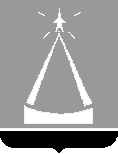 ГЛАВА  ГОРОДСКОГО  ОКРУГА  ЛЫТКАРИНО  МОСКОВСКОЙ  ОБЛАСТИПОСТАНОВЛЕНИЕ20.05.2019     №     421-пг.о. ЛыткариноО порядке предоставления государственной услуги «Установление сервитута в отношении земельных участков, государственная собственность на которые не разграничена»на территории городского округа Лыткарино Московской областиВ соответствии с Распоряжением Министерства имущественных отношений Московской области от 12.04.2019 № 15ВР-560 «Об утверждении административного регламента предоставления государственной услуги «Установление сервитута в отношении земельных участков, государственная собственность на которые не разграничена», постановляю:1. Утвердить Порядок предоставления государственной услуги «Установление сервитута в отношении земельных участков, государственная собственность на которые не разграничена» на территории городского округа Лыткарино Московской области (прилагается).2. Признать утратившим силу Порядок предоставления государственной услуги «Установление сервитута в отношении земельных участков, государственная собственность на которые не разграничена» на территории городского округа Лыткарино Московской области, утвержденный постановлением Главы города Лыткарино Московской области  от 31.01.2018 № 77-п.3. Комитету   по   управлению   имуществом    города    Лыткарино  (В.В.Шаров) обеспечить опубликование настоящего постановления в установленном порядке и размещение на официальном сайте города Лыткарино Московской области в сети «Интернет».4.  Контроль за исполнением настоящего постановления возложить на первого заместителя Главы Администрации городского округа Лыткарино К.А.Кравцова.					                                               Е.В. СерёгинУтвержден постановлением Главы  городского округа Лыткарино Московской области№ 421-п  от «20»       05     2019Порядок предоставления государственной услуги «Установление сервитута в отношении земельных участков, государственная собственность на которые не разграничена» на территории городского округа Лыткарино Московской области1. Предоставление государственной услуги «Установление сервитута в отношении земельных участков, государственная собственность на которые не разграничена» на территории городского округа Лыткарино Московской области осуществляется Администрацией городского округа Лыткарино (далее - Администрация) в соответствии с Административным регламентом предоставления государственной услуги «Установление сервитута в отношении земельных участков, государственная собственность на которые не разграничена», утвержденным Распоряжением Министерства имущественных     отношений     Московской    области     от    12.04.2018  № 15ВР-560.2. Справочная информация о месте нахождения, графике работы, контактных телефонах, адресах электронной почты Администрации, МБУ «Многофункциональный центр предоставления государственных и муниципальных услуг Лыткарино»:2.1. Администрация городского округа  Лыткарино Место нахождения:Московская область, г. Лыткарино, ул. Первомайская, д. 7/7.График работы:Почтовый адрес:140080, Московская область, г. Лыткарино, ул. Первомайская, д. 7/7Контактный телефон: 8 495 552-86-18.Горячая линия Губернатора Московской области: 8-800-550-50-30.Официальный сайт в информационно-коммуникационной сети «Интернет»: http://www.lytkarino.comАдрес электронной почты в сети Интернет: lytkarino@mosreg.ru2.2. Муниципальное бюджетное учреждение «Многофункциональный центр предоставления государственных и муниципальных услуг Лыткарино»Место нахождения:Московская область, г. Лыткарино, квартал 3 а, д. 9График работы:Почтовый адрес:140083, Московская область, г. Лыткарино, квартал 3 а, д. 9Телефон Call-центра: 8(495)775-58-86, 8(495)775-48-38.Официальный сайт многофункционального центра в сети Интернет: www.mfc50.ruАдрес электронной почты многофункционального центра в сети Интернет: mfc-lytkarino@mosreg.ru	2.3. Дополнительная информация приведена на сайтах:- РПГУ: uslugi.mosreg.ru- МФЦ: mfc.mosreg.ru  